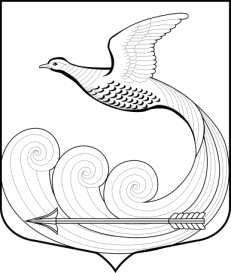 СОВЕТ ДЕПУТАТОВМУНИЦИПАЛЬНОГО ОБРАЗОВАНИЯ КИПЕНСКОЕ СЕЛЬСКОЕ ПОСЕЛЕНИЕ ЛОМОНОСОВСКОГО МУНИЦИПАЛЬНОГО РАЙОНАЛЕНИНГРАДСКОЙ ОБЛАСТИ ЧЕТВЕРТОГО СОЗЫВАР Е Ш Е Н И Е   № 23д. Кипень                                                                                                от «21» ноября  2019 года                                                                                               Об установлении земельного налога на территории муниципального образования  Кипенское  сельское поселение Ломоносовского муниципального района Ленинградской области на 2020 годВ соответствии с Налоговым кодексом Российской Федерации, Федеральным законом от 6 октября 2003 года № 131-ФЗ «Об общих принципах организации местного самоуправления в Российской Федерации», Совет депутатов муниципального образования  Кипенское сельское поселение РЕШИЛ:1.Установить на территории муниципального образования Кипенское  сельское поселение Ломоносовского муниципального района Ленинградской области земельный налог в соответствии с главой 31 Налогового кодекса РФ. 2. Установить налоговые ставки земельного налога в следующих размерах (ст. 394 НК РФ): - 0,3 процента от кадастровой стоимости в отношении земельных участков:  предназначенных для размещения домов многоэтажной жилой застройки, индивидуальной жилой застройки и личного подсобного хозяйства (земли, занятые жилищным фондом и объектами жилищной инфраструктуры жилищно-коммунального комплекса);приобретенных (предоставленных) для ведения садоводства, огородничества или животноводства, а также дачного хозяйства, в том числе находящихся в составе одноименных объединений;- 0,3 процента от кадастровой стоимости в отношении земельных участков, предназначенных для сельскохозяйственного использования (земли сельскохозяйственного назначения или земли в составе зон сельскохозяйственного использования в населенных пунктах и используемых для сельскохозяйственного производства);- 0,1 процента от кадастровой стоимости в отношении земельных участков предназначенных для размещения объектов образования, науки, здравоохранения и социального обеспечения, физической культуры и спорта, культуры, кинематографии и искусства;- 1,5 процента от кадастровой стоимости в отношении прочих земельных участков, в том числе в отношении земель, отнесенных к землям сельскохозяйственного назначения или к землям в составе зон сельскохозяйственного использования в населенных пунктах и неиспользуемых для сельскохозяйственного производства.3. В соответствии с п. 2 ст. 387 Налогового кодекса Российской Федерации установить налоговые льготы в виде освобождения от уплаты земельного налога в размере 100 % следующим категориям налогоплательщиков:	1). Органам местного самоуправления на земли, предоставленные для обеспечения их деятельности;2). Ветеранам и инвалидам Великой Отечественной войны, инвалидам 1 и 2 группы, инвалидам с детства, вдовам участников ВОВ, блокадникам, бывшим узникам нацистских концлагерей, тюрем и гетто, а также бывшим несовершеннолетним узникам концлагерей, гетто и других мест принудительного содержания, созданных фашистами и их союзниками в период Второй мировой войны, ветеранам и инвалидам боевых действий, физическим лицам, имеющим право на получение социальной поддержки в соответствии с Законом Российской Федерации «О социальной защите граждан, подвергающихся воздействию радиации вследствие катастрофы на Чернобыльской АЭС», на земли, предназначенные для размещения домов индивидуальной жилой застройки, личного подсобного хозяйства, садоводства, огородничества, животноводства, дачного хозяйства, в отношении одного земельного участка, расположенного на территории МО  Кипенское сельское поселение.Налогоплательщики, имеющие право на налоговые льготы, в том числе в виде налогового вычета, установленные законодательством о налогах и сборах, представляют в налоговый орган по своему выбору заявление о предоставлении налоговой льготы, а также вправе представить документы, подтверждающие право налогоплательщика на налоговую льготу не позднее 01 февраля года, следующего за истекшим налоговым периодом.  4. Признать отчетными периодами для налогоплательщиков-юридических лиц первый квартал, второй квартал и третий квартал календарного года.5. Налог подлежит уплате налогоплательщиками - юридическими лицами в срок не позднее 1 марта года, следующего за истекшим налоговым периодом. Авансовые платежи по налогу подлежат уплате налогоплательщиками - юридическими лицами в срок не позднее 1 марта года, следующего за истекшим налоговым периодом .6. Физические лица уплачивают земельный налог в сроки, установленные п. 1 ст. 397 Налогового кодекса Российской Федерации. 7. Признать утратившими силу решения Совета депутатов муниципального образования  Кипенское сельское поселение:от 15 ноября 2018 года № 51 «Об установлении земельного налога на территории МО Кипенское сельское поселение на 2019 год»        от 24 октября 2019 года «Об установлении земельного налога на территории муниципального образования  Кипенское  сельское поселение Ломоносовского муниципального района Ленинградской области на 2020 год»	8. Настоящее решение вступает в силу с 1 января 2020 года, но не ранее чем по истечении одного месяца со дня его официального опубликования в средствах массовой информации на официальном сайте МО  Кипенское сельское поселение по адресу:  кипенское.рф  и не ранее 1-го числа очередного налогового периода по данному налогу.        9. Контроль за исполнением настоящего решения возложить на постоянную депутатскую комиссию по финансовому контролю и экономическому развитию.11.Настоящее решение опубликовать (обнародовать) в средствах массовой информации и разместить на официальном сайте МО Кипенское сельское поселение в сети Интернет, копию решения разместить на стенде в помещении местной администрации и в помещении  библиотеки МО Кипенское сельское поселение.12. Настоящее решение вступает в силу с 1 января 2020 года, но не ранее чем по истечении одного месяца со дня его официального опубликования (обнародования) и не ранее 1-го числа очередного налогового периода по данному налогу.Председатель Совета депутатов МО Кипенское сельское поселение                                                                           М.В. Кюне